               МИНИСТЕРСТВО ОБРАЗОВАНИЯ И НАУКИ РОССИЙСКОЙ             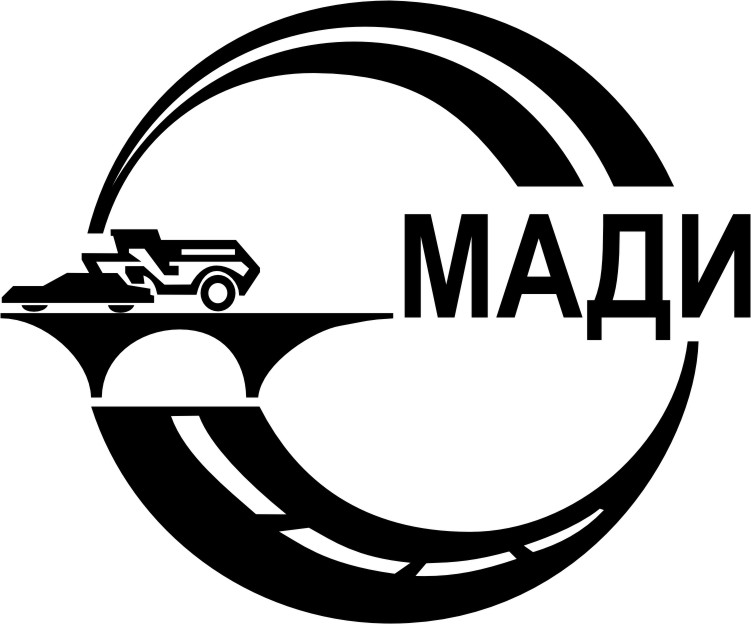                                                           ФЕДЕРАЦИИ    Федеральное государственное бюджетное образовательное учреждение высшего профессионального образования«МОСКОВСКИЙ АВТОМОБИЛЬНО-ДОРОЖНЫЙ       ГОСУДАРСТВЕННЫЙ ТЕХНИЧЕСКИЙ УНИВЕРСИТЕТ (МАДИ)»                Московский автомобильно-дорожный  государственный технический университет (МАДИ) ведущий научный и методический центр по подготовке высококвалифицированных инженерных и научных кадров  для автомобильного транспорта, дорожно-мостового и аэродромного строительства,  промышленности дорожно-строительных машин, автоматизированных  систем управления в автотранспортном комплексе, инженеров дорожного движения, экономистов автомобильного транспорта и дорожного строительства ПРИГЛАШАЕТ ПРЕДПРИЯТИЯ И ОРГАНИЗАЦИИ К СОТРУДНИЧЕСТВУ В ОБЛАСТИ ТРУДОУСТРОЙСТВА ВЫПУСКНИКОВ МАДИ, ОРГАНИЗАЦИИ ПРАКТИКИ СТУДЕНТОВ И ЦЕЛЕВОЙ ПОДГОТОВКИ СПЕЦИАЛИСТОВ ПО СЛЕДУЩИМ  НАПРАВЛЕНИЯМ ПОДГОТОВКИ (СПЕЦИАЛЬНОСТЯМ):                          Факультет автомобильного транспорта             Направление подготовки « Наземные транспортно-технологические средства», специализация «Автомобильная техника в транспортных технологиях». Квалификация – специалист.             Направление подготовки «Эксплуатация технологических машин и комплексов», профиль  «Автомобильный сервис».  Степень – бакалавр.            Направление подготовки «Сервис»,  профиль «Сервис  транспортных  средств». Степень – бакалавр.             Направление подготовки «Прикладная математика». Степень – бакалавр.                                       Энерго-экологический  факультет              Направление подготовки «Электроэнергетика и электротехника»,  профиль   «Электрооборудование автомобилей и тракторов». Степень – бакалавр.              Направление подготовки «Энергетическое машиностроение»,  профиль  «Двигатели внутреннего   сгорания». Степень – бакалавр.             Направление подготовки «Техносферная безопасность»,  профили «Защита окружающей среды», «Транспортная безопасность». Степень – бакалавр.	Факультет дорожных и технологических машин              Направление подготовки «Наземные  транспортные технологические комплексы»,  профиль «Подъёмно-транспортные,  строительные,  дорожные машины  и оборудование». Квалификация – специалист. Степень – бакалавр.              Направление подготовки «Наземные  транспортные технологические комплексы»,  профиль  «Средства аэродромно-технического обеспечения полётов авиации». Степень – бакалавр.              Направление подготовки «Эксплуатация транспортно-технологических машин и комплексов»,  профиль «Сервис дорожно-строительных машин и оборудования». Степень – бакалавр.               Направление подготовки «Автоматизация технологических процессов и производств»,  профиль  «Автоматизациия  технологических процессов и производств (строительство)». Степень – бакалавр.               Направление подготовки «Машиностроение»,  профиль  «Оборудование и технология повышения  износостойкости и восстановления деталей машин и аппаратов». Степень – бакалавр.                            Дорожно-строительный факультет                Специальность «Строительство уникальных зданий и сооружений»,  специализации «строительство автомагистралей, аэродромов и специальных сооружений», «Строительство автодорожных мостов и тоннелей». Квалификация – специалист.                 Направление подготовки «Строительство»,  профили: «Автомобильные дороги», «Аэродромы», «Городские транспортные сооружения». Степень – бакалавр.                                    Экономический факультет                Направление подготовки «Экономика»,  профили «Экономика предприятий и отраслевых рынков (транспорт)», «Экономика предприятий и отраслевых рынков (строительство)», «Бухгалтерский учет, анализ и аудит». Степень – бакалавр экономики.                  Направление подготовки «Экономика»,  профиль «Мировая Экономика». Степень – бакалавр экономики.                    Факультет логистики и  общетранспортных  проблем                  Направление подготовки «Менеджмент»,  профиль «Логистика и управление цепями поставок». Степень – бакалавр.                 Направление подготовки «Менеджмент»,  профиль «Менеджмент организации». Степень – бакалавр.                 Направление подготовки «Менеджмент»,  профиль  «Управление человеческими ресурсами». Степень – бакалавр.                 Направление подготовки «Менеджмент»,  профиль «Управление проектом». Степень – бакалавр.                 Направление подготовки «Таможенное дело»,  специальность «Таможенное дело». Квалификация – специалист.                                        Факультет управления                 Направление подготовки «Управление персоналом»,  профиль «Управление персоналом в организации». Степень – бакалавр.                Направление подготовки «Технология транспортных процессов»,  профиль «Организация перевозок и управление на транспорте». Степень – бакалавр.                Направление подготовки «Технология транспортных процессов»,  профиль «Организация и безопасность движения». Степень – бакалавр.                Направление подготовки «Информатика и вычислительная техника»,  профиль «Автоматизированные системы обработки информации и управления». Степень – бакалавр.                          Формы сотрудничества: организация встреч и  презентаций; заключение договоров о стратегическом партнерстве, подготовке кадров и подборе специалистов согласно заявок и потребностей предприятий; организация практики студентов; целевая подготовка специалистов  и др.               По вопросам сотрудничества обращаться в Центр трудоустройства  и организации практики «МАДИ –ПРОФИ». г. Москва, Ленинградский пр-т, 64. ауд 348. Тел.8(499) 155 72 33, (499) 155 08 07.E-mail: madi-profi@mail.ruДиректор Центра- канд. техн. наук, доцент  Абрамов Алексей Николаевич.